Exercices d’entraînement1CBoîte à outilsIndique si les phrases suivantes sont à la forme affirmative ou négative.Quelque chose ne tournait pas rond dans notre nouvelle classe. ……………………………………………………………Impossible de savoir quoi exactement. ……………………………………………………………Je n’arrivais pas à trouver la solution du problème. ……………………………………………………………Aucun élève ne parlait. ……………………………………………………………Il y avait quelque chose de bizarre ……………………………………………………………Je chuchotai quelques mots à mon voisin. ……………………………………………………………« Quelque chose ne va pas, là derrière ? » ……………………………………………………………La voix cinglante de notre nouveau titulaire a tranché l’air. ……………………………………………………………J’ai capté ce qui clochait ! ……………………………………………………………Il n’y avait pas de fille dans cette classe ! ……………………………………………………………Transforme ces phrases affirmatives en phrases négatives.Les vacances durent longtemps.…………………………………………………………………………………………………………………………Un premier jour d’école, c’est toujours la joie.…………………………………………………………………………………………………………………………J’ai un sac, un stylo et un bloc de feuilles.…………………………………………………………………………………………………………………………Chaque élève a reçu une copie du règlement.…………………………………………………………………………………………………………………………Mais je suis déjà en retard.…………………………………………………………………………………………………………………………Nous commençons tous en même temps.…………………………………………………………………………………………………………………………Aurais-je déjà cours de français aujourd’hui ?…………………………………………………………………………………………………………………………Quelqu’un doit le savoir.…………………………………………………………………………………………………………………………Les élèves doivent-ils encore changer de local ?…………………………………………………………………………………………………………………………Attendons que notre titulaire vienne nous chercher.…………………………………………………………………………………………………………………………Remets les questions dans l’ordre1. est passée Où sœur ? ta…………………………………………………………………2. de a céréales boîte Qui ? terminé la…………………………………………………3. nettoyer de plancher le ? finiras-tu Quand …………………………………………….4. Qui voudrait ruine voiture d’une ? en……………………………………………………5. ce à ? arriver font-elles Comment pour résultat………………………………………..Réécris ces phrases en utilisant l’inversionOù est-ce que tu habites ?Est-ce qu’elle a des frères ?Quel film est-ce que vous préférez ?Comment est-ce que vous allez à Paris ?Pourquoi est-ce qu’elle apprend le français ?La phrase impérative :Transforme ces phrases déclaratives en phrases impératives1. Nous terminons notre travail.2. Tu ranges ta chambre.3. Tu ne dois pas boire cette eau.4. Si tu ne manges pas ta soupe, tu ne deviendras jamais grand.Tu feras la vaisselle ce soir.Relie les phrases à la bonne catégorie en utilisant des couleurs  En bleu, les phrases déclaratives.En noir, les phrases impératives.En rouge, les phrases exclamatives.En vert, les phrase interrogatives.1. Que fais-tu là ?2. Ils partent en ville.
3. Quelle merveille !
4. Où est Romane ?
5. Levez-vous !6. Est-ce que tu connais la recette des gaufres ?
7. N’achète pas de dessert.
8. Combien as-tu de patients ce matin ?
9. Comme le foie gras est cher !10. Il est temps de partir.11. C’est fini ?
12. Penses-tu ?
13. Andrée a quitté l’école vers 16 heures.
14. Surtout, ne me parle plus sur ce ton !15. Cours !Transforme La phrase déclarative : Je mange de la tarte aux pommes.En une phrase exclamative : En une phrase interrogative :La phrase impérative : Va faire tes devoirs !

En une phrase déclarative :
En une phrase interrogative :De quel type de phrase s’agit-il ?Marie prend le bus pour se rendre à son travailCombien de temps vas-tu rester ?Ce bouquet de roses est magnifique !Prenez ce livre, je vous le conseille.As-tu revu ton amie d’enfance ?Montrez-moi votre devoir, s’il vous plaît.Que cette chanson est belle !Les enfants savourent le gâteau au chocolat.Calme-toi !    10.  Peux-tu m’aider à déplacer ce meuble ?Après avoir lu le texte, donne les classes grammaticales (les natures) des mots soulignés.En entrant dans la classe, j’avais remarqué plusieurs gravures des fables de  …………………………………………………………………………………………………………………………………………………La Fontaine, affichées sur le mur du fond. Je n’y avais jeté qu’un rapide coup d’œil, …………………………………………………………………………………………………………………………………………………mais elles m’avaient plu, car leurs traits ressemblaient un peu aux dessins de …………………………………………………………………………………………………………………………………………………Benjamin Rabier que j’aimais beaucoup. Je dressai donc l’oreille, lorsque la …………………………………………………………………………………………………………………………………………………maîtresse en parla. Elle pesa ses mots et prit son temps pour que le raisonnement …………………………………………………………………………………………………………………………………………………qu’elle nous tint pénétrât au plus profond de nous. J’en retins les données et elles …………………………………………………………………………………………………………………………………………………me semblèrent tellement tortueuses que je ne m’en suis pas encore remis ! Voici les …………………………………………………………………………………………………………………………………………………points qu’il faut connaître pour comprendre la suite de cette triste affaire.…………………………………………………………………………………………………………………………………………………Oui, les gravures étaient belles. Mais il était rigoureusement interdit de se …………………………………………………………………………………………………………………………………………………retourner pour les regarder. Alors, pourquoi les avoir mises ?…………………………………………………………………………………………………………………………………………………                                       C. Michelet, Une fois Sept, (éd. Robert Laffont).Mets les expressions suivantes au plurielUn gros dictionnaire …………………………………………….Un beau vélo …………………………………………….Un vieux chandail …………………………………………….Un clou rouillé …………………………………………….Un délai dépassé …………………………………………….Un cheval agressif …………………………………………….Un bail locatif …………………………………………….Une souris blanche …………………………………………….Un bal communal …………………………………………….Un émail multicolore …………………………………………….Un général âgé …………………………………………….Une souris grise …………………………………………….Un travail épuisant …………………………………………….Un client exigeant …………………………………………….Un caillou lisse …………………………………………….Un pneu usé …………………………………………….Un corail jaune …………………………………………….Un genou écorché …………………………………………….Une collision frontale …………………………………………….Un hôpital connu …………………………………………….Un seau troué …………………………………………….Un landau pratique …………………………………………….Un accident fatal …………………………………………….Une peau abimée …………………………………………….Un récital musical …………………………………………….Un meuble bancal …………………………………………….Mets les expressions entre parenthèses au plurielBeaucoup de (ville médiévale) …………………………………………….étaient entourées d’une enceinte. Les (tour) …………………………………………….de garde permettaient (au garde) …………………………………………….de vérifier si (l’ennemi) …………………………………………….s’approchaient de la ville.En été, se déroulent (un fameux festival) …………………………………………….dans le Sud de la France. Pendant le festival d’Avignon, (un nouveau spectacle théâtral) …………………………………………….sont présentés.(le bijou ancien) ……………………………………………, exposés à la salle des ventes, ont été volés par une bande de (voyou) ……………………………………………. Ils tenteront probablement de les revendre à (un collectionneur peu scrupuleux) …………………………………………….(La camionnette) …………………………………………….de chez Rossel ont livré (le journal) …………………………………………….dans (la librairie) …………………………………………….(L’épouvantail) …………………………………………….plantés au milieu (du champ) …………………………………………….effraient (l’oiseau) …………………………………………….(Cette maman) …………………………………………….promènent (leur beau jumeau) …………………………………………….dans (leur confortable landau) …………………………………………….Au début du siècle, on versait (le sac de charbon) ……………………………………………. par le (soupirail) …………………………………………….J’ai ôté tous (le clou rouillé) …………………………………………….de (ce fauteuil) …………………………………………….Je n’avais pas vu qu’ils étaient (bancal) …………………………………………….(Mon bleu) …………………………………………….de travail sont dans la machine à laver.(Ce jeu) …………………………………………….de cartes compte quatre couleurs de treize (carte) …………………………………………….chacune soit au total 52 (carte) …………………………………………….En Europe, il y a plusieurs (chantier naval) ……………………………………………. Le chantier de Saint-Nazaire produit de nombreux (bateau) ………………………………………En automne, (la feuille) …………………………………………….tombent des arbres et les (oiseau migrateur) …………………………………………….partent vers (un pays plus chaud) …………………………………………….De (superbe émail) …………………………………………….ornent certains (masque mortuaire égyptien) …………………………………………….(Le scientifique) …………………………………………….constatent l’ampleur du réchauffement climatique en observant l’évolution (du corail) ………………………………Réécris le texte en commençant par « Ces petits lionceaux… »Ce petit lionceau est né cet été au zoo d’Anvers. Il est tout mignon. Sa fourrure est dorée comme le blé. A six mois, il mange déjà sa ration de viande. Pour jouer, le petit animal mordille l’oreille de sa mère. En le voyant, on oublie qu’à l’âge adulte, il deviendra un redoutable fauve.…………………………………………….…………………………………………….…………………………………………….…………………………………………….…………………………………………….…………………………………………….…………………………………………….…………………………………………….…………………………………………….…………………………………………….…………………………………………….…………………………………………….…………………………………………….…………………………………………….…………………………………………….…………………………………………….…………………………………………….…………………………………………….…………………………………………….…………………………………………….Réécris le texte en commençant par « Les étudiants »L’étudiant que j’ai rencontré en vacances est très sympathique. C’est un garçon charmant, plein d’énergie. Sujet brillant, il poursuit des études supérieures. Il remet toujours son travail à temps et participe à tous les cours. Ce jeune homme mérite de réussir.…………………………………………….…………………………………………….…………………………………………….…………………………………………….…………………………………………….…………………………………………….…………………………………………….…………………………………………….…………………………………………….…………………………………………….…………………………………………….…………………………………………….LectureCOMPRENDRE UNE HISTOIRE : « Sa dernière victoire. »Papa, raconte-moi encore une fois comment tu as gagné l’autre dimanche ?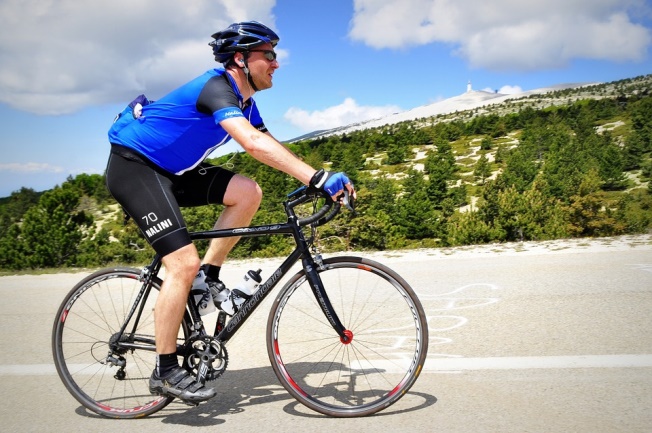 Mais, Thomas, il n’y a rien à raconter. Je suis resté sagement dans le peloton jusqu’à Namu, à environ 50km de l’arrivée. Là, Maillefer, l’Allemand Schmidt et deux belges ont démarré. Moi, tu penses si tous me surveillaient…Normal. Ils savent que tu es le plus fort.Ils me surveillaient, mais sans hésiter, j’ai sauté dans la roue de Schmidt. Le rythme était très dur, au point que les autres n’ont pu nous suivre. Nous étions donc cinq en tête. Mes quatre lascars faisaient l’impossible pour me lâcher. Peine perdue ! Malgré leurs efforts coalisés, je leur collais aux talons.Vrai ! Tu es sensas, papa.A 200 mètres de l’arrivée, j’ai lancé mon sprint et je les ai tous les quatre battus sur la ligne.Quel champion tu fais ! Je suis rudement fier d’avoir un papa comme toi. Doucement ! N’exagère pas. Maintenant, il est temps de dormir. Tu sais bien ce que le docteur a dit :si tu veux guérir, il te faut beaucoup de repos… Ne crains rien. Je viendrai encore t’embrasser demain, avant mon départ.C’est vrai, fit le gamin. Tu vas partir pour un mois. Dans un douloureux effort, Thomas tendit ses bras vers son père. Ce dernier embrassa l’enfant sur le front, puis avec une tendresse infinie, il releva la couverture sur le corps immobilisé par le terrible mal.C’est affreux de mentir ainsi à un enfant, soupira l’homme, en se retirant sur la pointe des pieds. Mais il le faut ! C’est grâce à cela qu’il garde le moral.Quels sont les personnages principaux ?			Maillefer et SchmidtThomas et son papaDeux cyclistes belges.Où se passe ce début d’histoire ?				Près de NamurDans la chambre de ThomasDans un hôpitalLe texte que tu viens de lire est :				Un reportage d’une course cyclisteL’histoire d’un père cycliste et de son filsUn documentaire sur la vie des coureurs.L’histoire est-elle complète ?					OuiNonExplique ta réponse…………………………………………………………………………………………………………………………………………………..…………………………………………………………………………………………………………………………………………………..…………………………………………………………………………………………………………………………………………………..…………………………………………………………………………………………………………………………………………………..…………………………………………………………………………………………………………………………………………………..…………………………………………………………………………………………………………………………………………………..…………………………………………………………………………………………………………………………………………………..Depuis des mois, Gustave Brunoy, ex-champion cycliste maintenant sur le toboggan, mentait effrontément à son fils.Il y avait plus d’un an qu’il n’avait plus remporté une victoire.Lui, le brillant héros de tant de courses, il n’était plus qu’un modeste figurant du sport.Tout le monde savait bin qu’il était un homme fini, mais les organisateurs avaient pitié de ce géant tombé. On se rappelait les malheurs qui avaient coup sur coup accablé le vieux coureur : la mort de sa femme, puis – un an après – son fils unique atteint de poliomyélite.Ce n’est que par miracle que Thomas avait survécu. Il en avait gardé une paralysie des jambes et du bassin qui en faisait, à huit ans, un infirme !Pour l’enfant, continuellement alité, son père était resté le grand champion invincible. Et Gustave n’avait pas eu le courage de le détromper.Pour quelle raison Gustave Brunoy ment-il à son fils ?		…………………………………………………………………………………………………………………………………………………..…………………………………………………………………………………………………………………………………………………..Dans ce paragraphe, l’auteur parle beaucoup de Gustave Brunoy. Cite toutes les expressions qu’il utilise pour dire qu’il n’est plus un grand champion.									………………………………………………………………………………………………………………………………………………………………………………………………………………………………………………………………………………………………………………………………………………………………………………………………………………………………………………………………………………………………………………………………………………………………………………………………………………………………………………………………………………………………………………………………………………………………………………………………………………………………………………Une seule de ces affirmations est vraie. Laquelle ? (souligne ta réponse.)										Thomas a eu un accident.Thomas a failli mourir.Thomas marche difficilement.Tu connais à présent la raison du mensonge de Gustave Brunoy. Si l’histoire s’arrêtait ici, serais-tu satisfait de ta lecture ?			OuiNonExplique ta réponse.…………………………………………………………………………………………………………………………………………………..…………………………………………………………………………………………………………………………………………………..…………………………………………………………………………………………………………………………………………………..…………………………………………………………………………………………………………………………………………………..Il y avait une dizaine de jours que le Tour de France avait commencé. Gustave Brunoy, dont c’était la dernière sélection, n’avait guère brillé jusque-là.« Lanterne rouge », du classement, il avait failli se faire éliminer.Demain, les géants de la route allaient attaquer la montagne. Brunoy se reposait sur son lit, à l’Hôtel du Commerce, quand on lui remit un télégramme. Son fils, en vacances chez un oncle, lui annonçait qu’il serait le lendemain au sommet afin d’applaudir son papa.Gustave chiffonna le papier bleu. Quelle catastrophe ! Son fils allait s’apercevoir que son père, dernier du classement, n’était plus que l’ombre d’un champion.Quel est l’élément nouveau de l’histoire ?				…………………………………………………………………………………………………………………………………………………..…………………………………………………………………………………………………………………………………………………..Pourquoi Gustave Brunoy est-il catastrophé par le contenu du télégramme ?								…………………………………………………………………………………………………………………………………………………..…………………………………………………………………………………………………………………………………………………..…………………………………………………………………………………………………………………………………………………..Comment Brunoy pourrait-il se sortir de cette situation difficile ?	…………………………………………………………………………………………………………………………………………………..…………………………………………………………………………………………………………………………………………………..Le lendemain, sur la route grise de poussière, les cailloux semblaient fondre sous le soleil de juillet. On roulait depuis le matin dans cet enfer torride et maintenant la montagne se dressait devant le peloton. Une vingtaine de coureurs s’étaient échappés.Brunoy était miraculeusement parmi eux. Au moins ainsi son fils n’aurait pas la honte de le voir figurer en queue du peloton.Brusquement, Ocana démarra. Maillot jaune depuis le début de la course, c’était un solide gaillard. Bien vite, il prit cinq, dix, puis vingt mètres d’avance.Personne ne semblait pouvoir le suivre. A quoi bon se tuer à vouloir se battre contre cette locomotive.Pourtant un audacieux s’élança à sa poursuite.C’était Brunoy. Avec une volonté folle il rattrapa Ocana, puis poussa davantage sur les pédales. L’Espagnol tenait bon mais Brunoy continua son effort. Durant toute la montée, les deux hommes restèrent côte à côte. La banderole d’arrivée se rapprochait. Chacun lançait dans la bagarre le maximum de ses forces.Bravo, Gustave ! Vas-y ! Tu l’as !A ces cris des spectateurs rangés en bordure de la route, il redoubla d’énergie. L’idée de ne pas décevoir son fils lui faisait oublier la douleur. Il jeta un coup d’œil de côté.Ocana n’était plus là.Ce jour-là, à l’arrivée de l’étape, un petit garçon eut un large sourire heureux au passage du vainqueur.Tu vois bien, Tonton, lança Thomas, que papa est toujours le plus grand des champions !FIN.Écriture 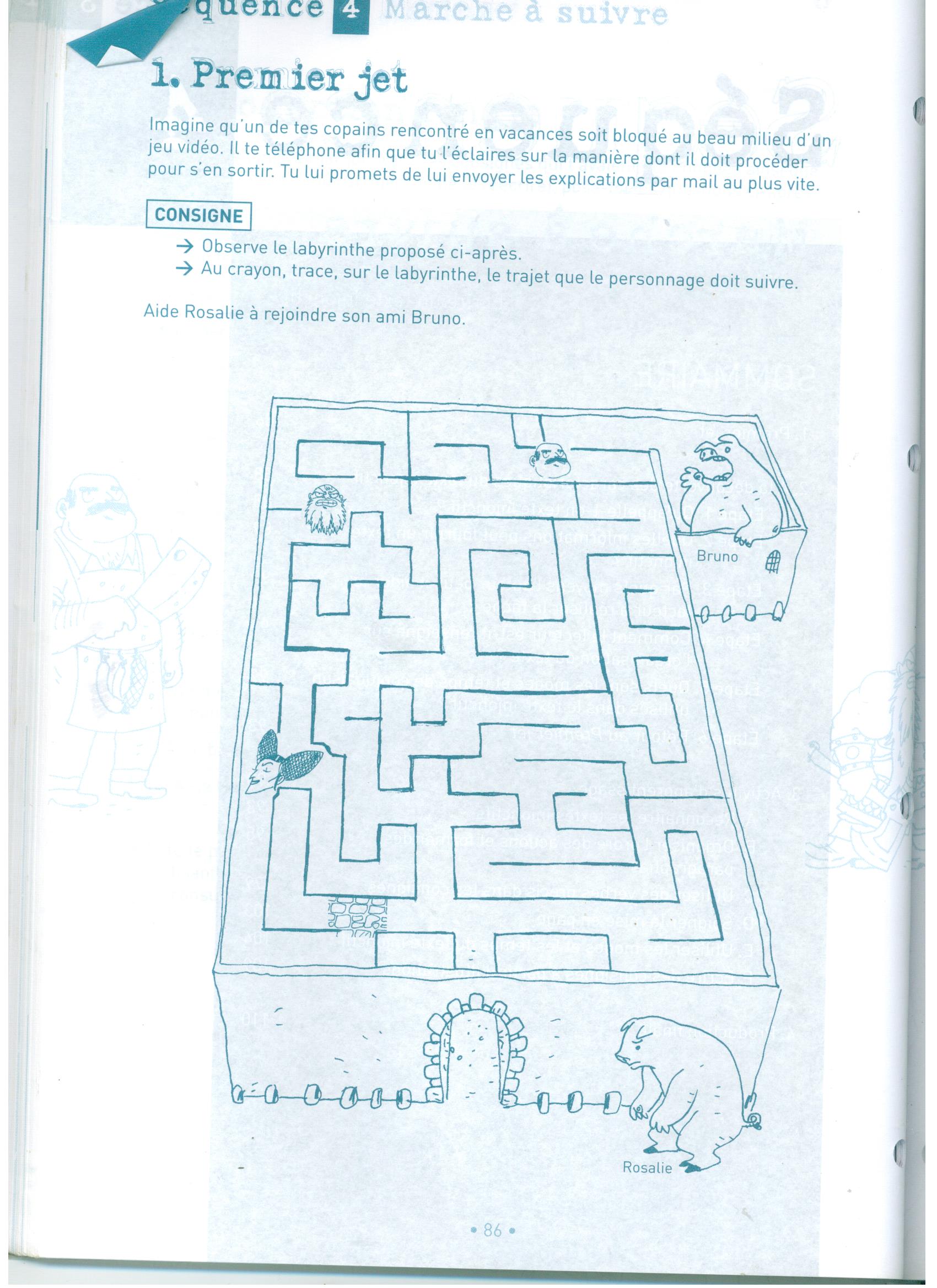 Observe le labyrinthe ci-contre. Au crayon, trace, sur le labyrinthe, le trajet que le personnage doit suivre.Prends connaissance des informations figurant ci-après et associe différents pièges à la parade que l’on peut leur opposer. Voici les différents pièges que le personnage va devoir déjouer.Un nain coupeur de têtes.Une sorcière jeteuse de sorts paralysants.Un boucher amateur de charcuterie.Un haut mur de pierres.Voici la liste des objets et pouvoirs qui peuvent aider à déjouer les pièges.Une échelle.Un filet attrapeur de sorts.Un gourdin électrique assommant à distance.Une fronde géante lançant des jambons et des saucissons.Une potion rendant invisible.Chaque pouvoir ou objet ne peut être utilisé qu’une seule fois.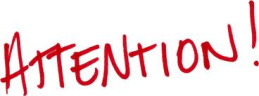 Inscris sous chaque objet le personnage auquel il pourrait être destiné.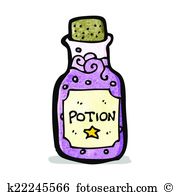 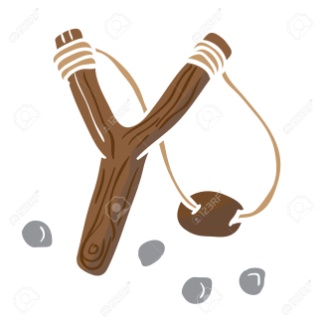 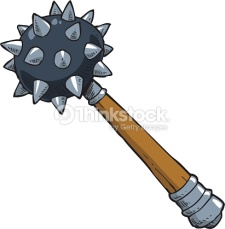 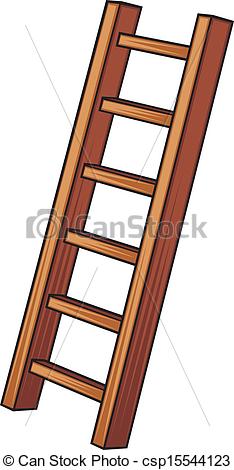 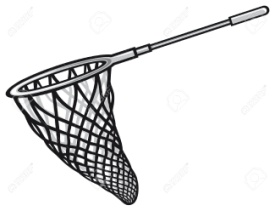 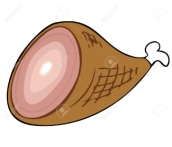 Rédige à présent le texte avec les explications sous la forme d’un texte injonctif : détaille le trajet que Rosalie doit suivre et la façon dont elle doit se comporter pour déjouer les différents pièges. Précise les objets ou pouvoirs dont elle doit se munir.………………………………………………………………………………………………………………………………………………………………………………………………………………………………………………………………………………………………………………………………………………………………………………………………………………………………………………………………………………………………………………………………………………………………………………………………………………………………………………………………………………………………………………………………………………………………………………………………………………………………………………………………………………………………………………………………………………………………………………………………………………………………………………………………………………………………………………………………………………………………………………………………………………………………………………………………………………………………………………………………………………………………………………………………………………………………………………………………………………………………………………………………………………………………………………………………………………………………………………………………………………………………………………………………………………………………………………………………………………………………